Publicado en 30740 el 26/06/2013 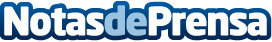 ProyectoIP lanza un Pack de Internet para ExportadoresEl pack reúne en un solo proyecto todos los servicios esenciales para potenciar la proyección internacional de una empresa gracias a Internet.Datos de contacto:ProyectoIP Intelligence Solutions, S.L.968198860Nota de prensa publicada en: https://www.notasdeprensa.es/proyectoip-lanza-un-pack-de-internet-para-exportadores Categorias: Telecomunicaciones Marketing Emprendedores E-Commerce http://www.notasdeprensa.es